«Азбука русских народных волшебных сказок»(путеводитель в мир русских народных волшебных сказок)ААрысь – поле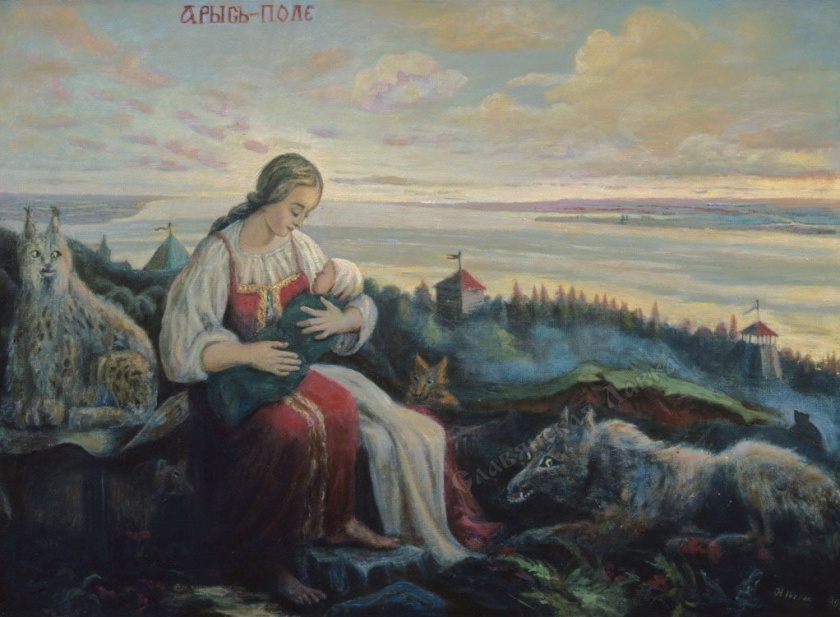 ББаба – Яга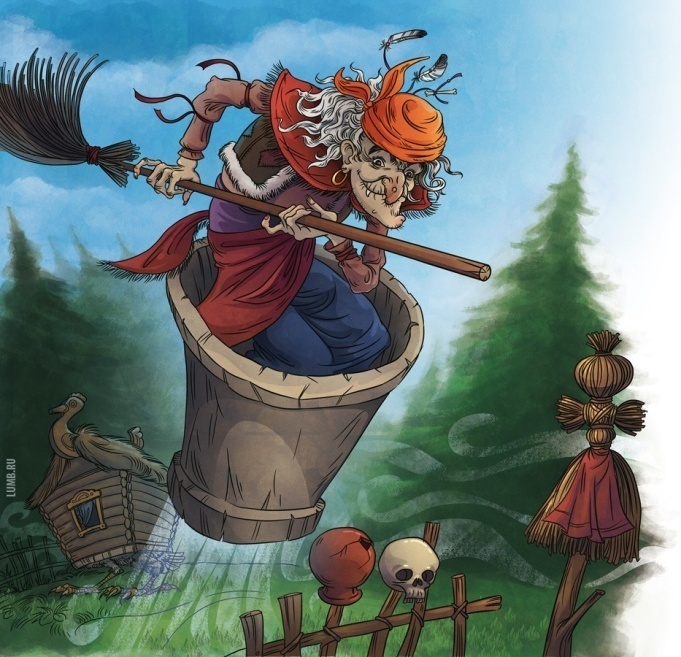 Безногий и безрукий богатыри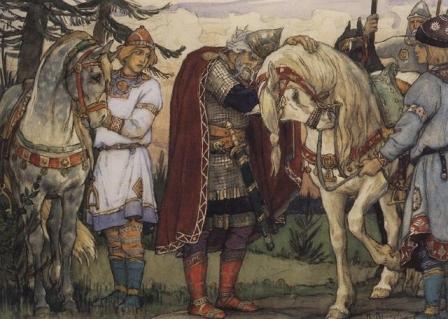 Безногий и слепой богатыри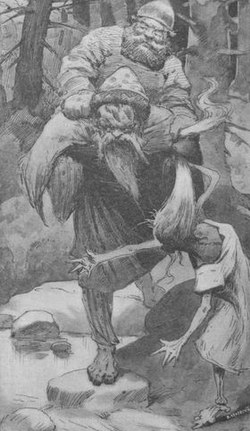 Белая уточка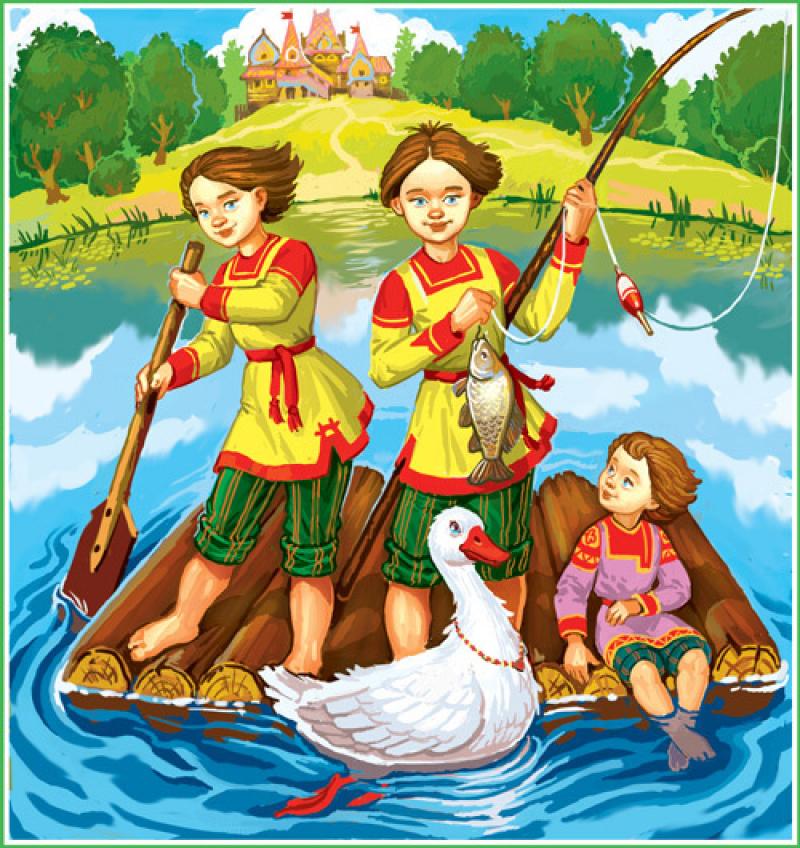 Братья-охотники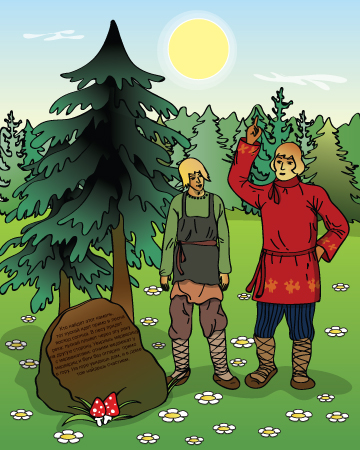  Булат-молодец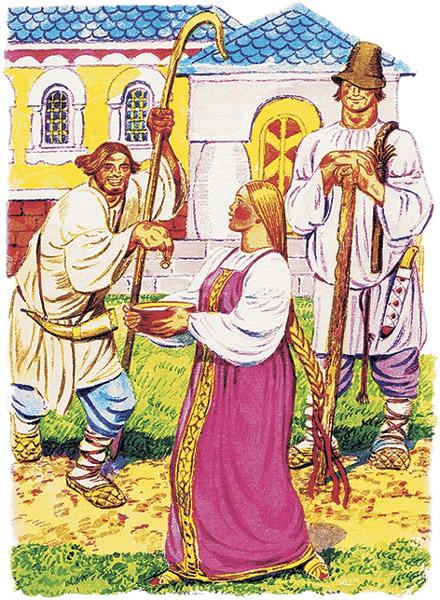 Бухтан Бухтанович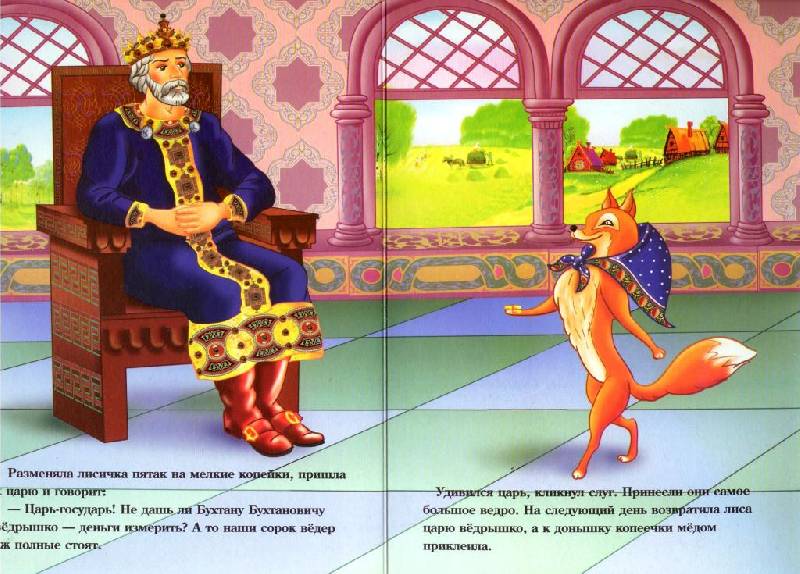 ВВедьма и Солнцева сестра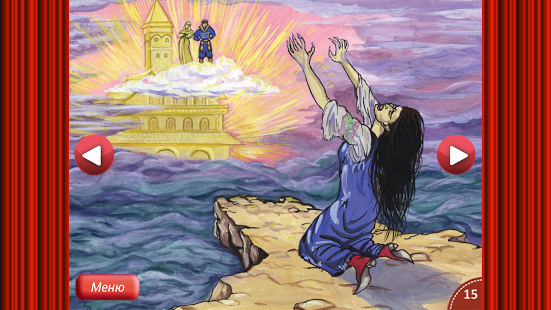 Василиса Прекрасная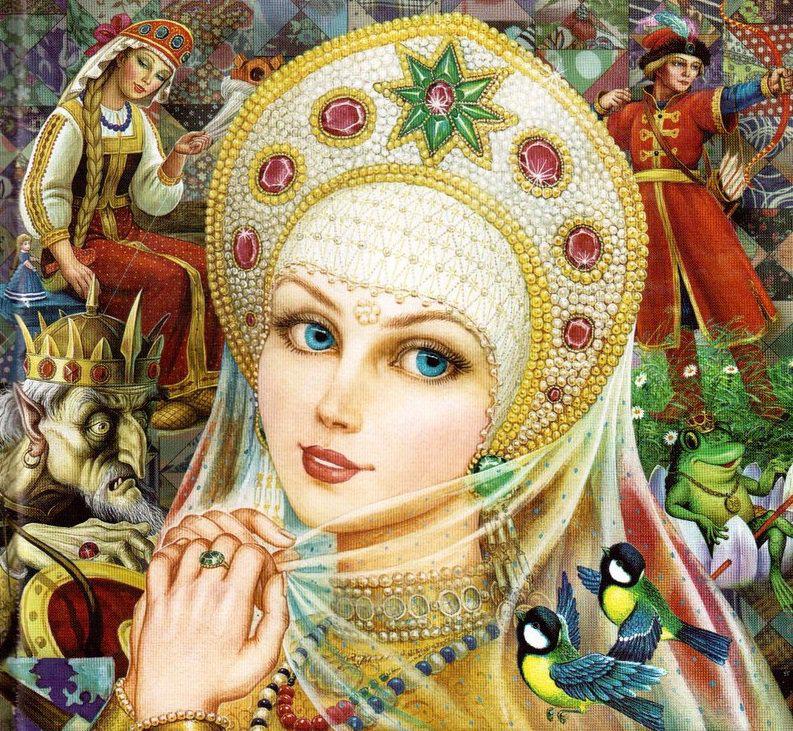 Вещий сон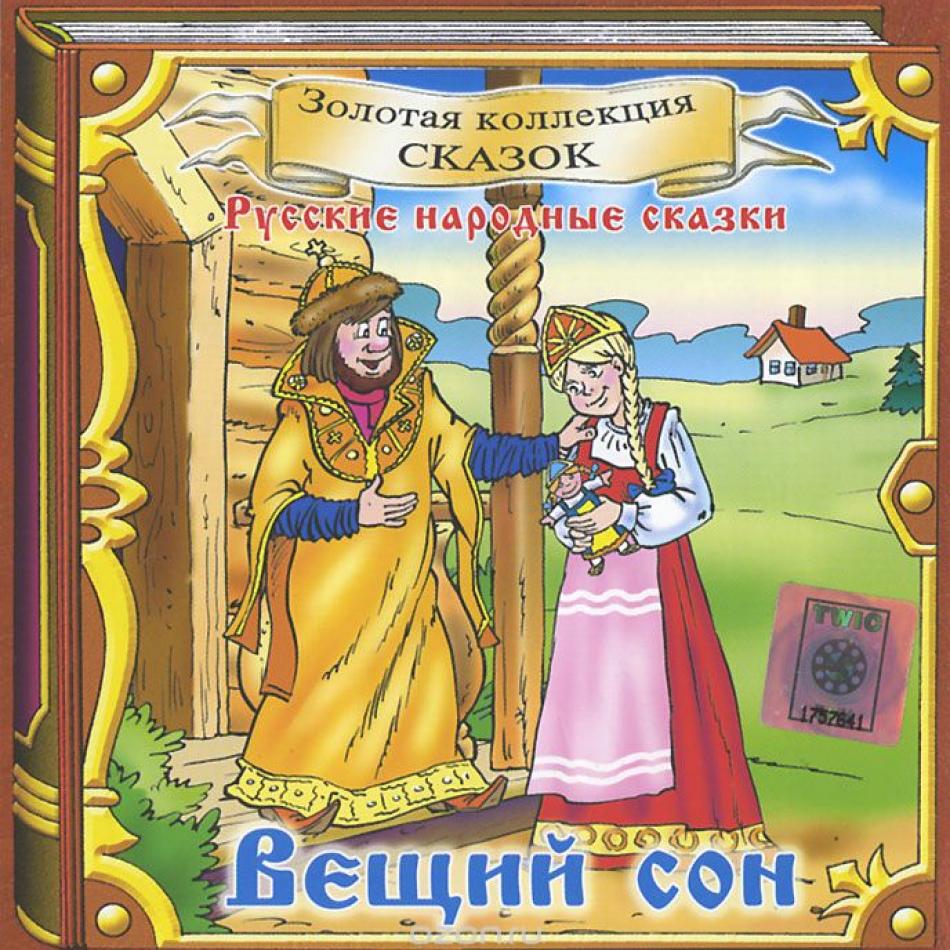 Ванюшка и царевна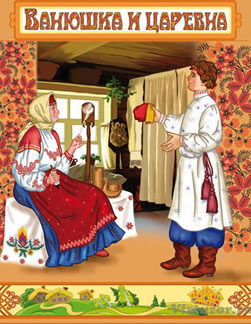 Во лбу солнце, на затылке месяц, по бокам звезды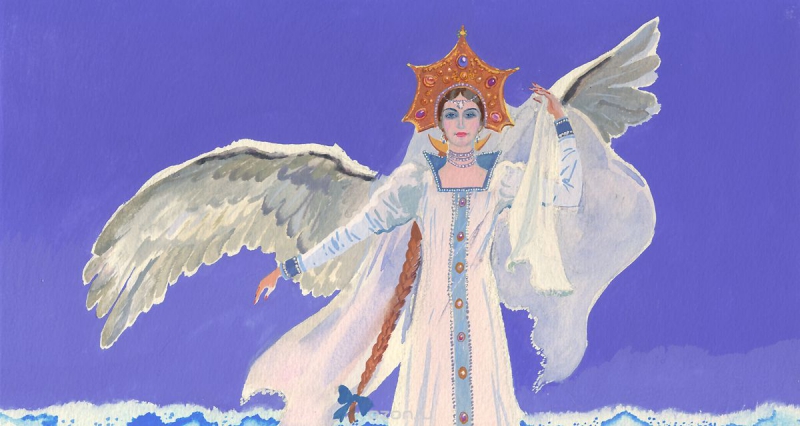 Волшебная водица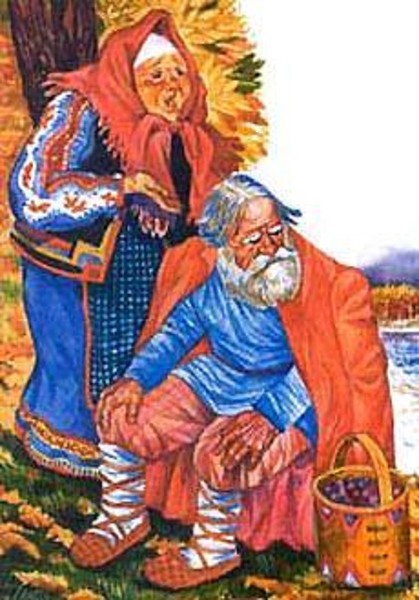 Волшебная дудочка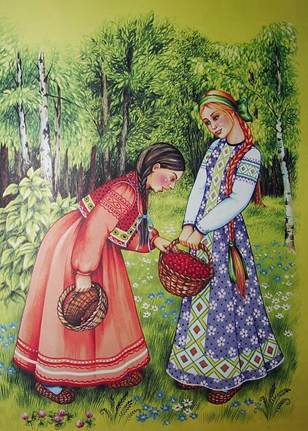  Волшебные ягоды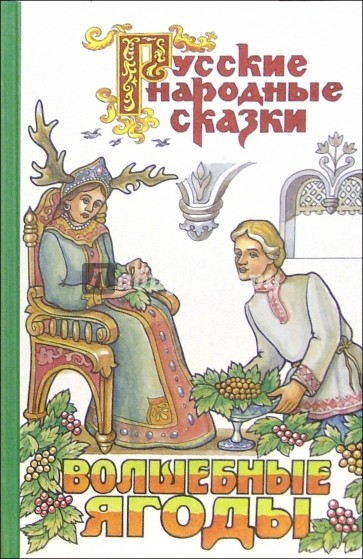 Волшебный конь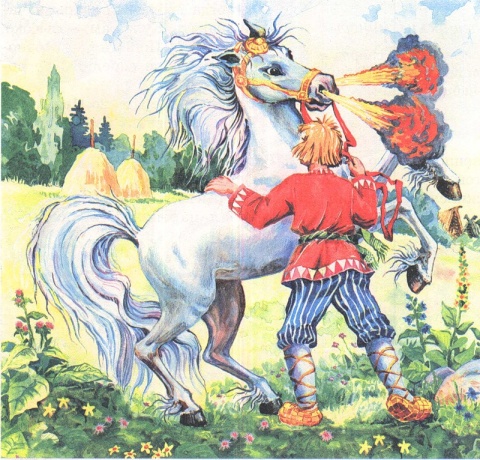 ГГуси – лебеди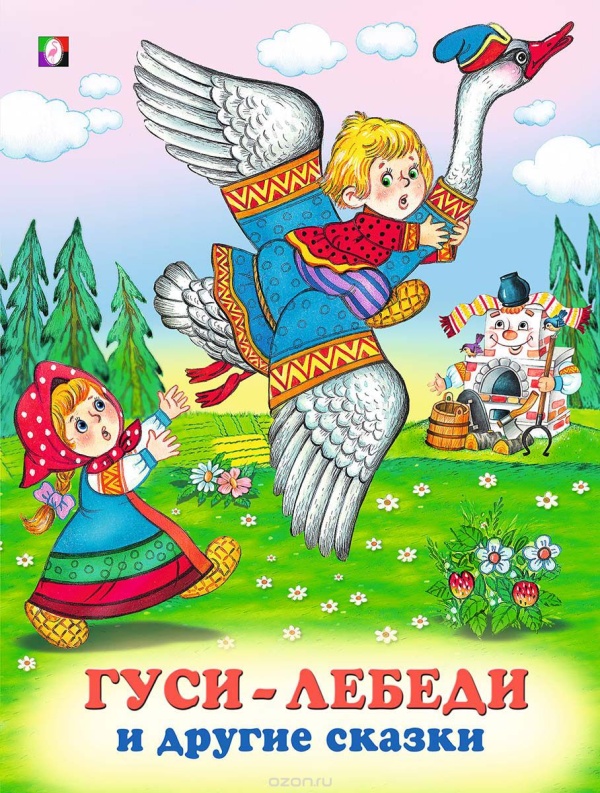 Горе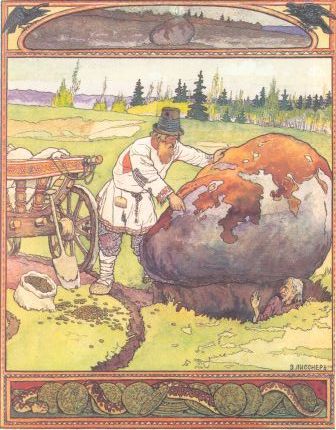 ДДиво дивное, чудо чудное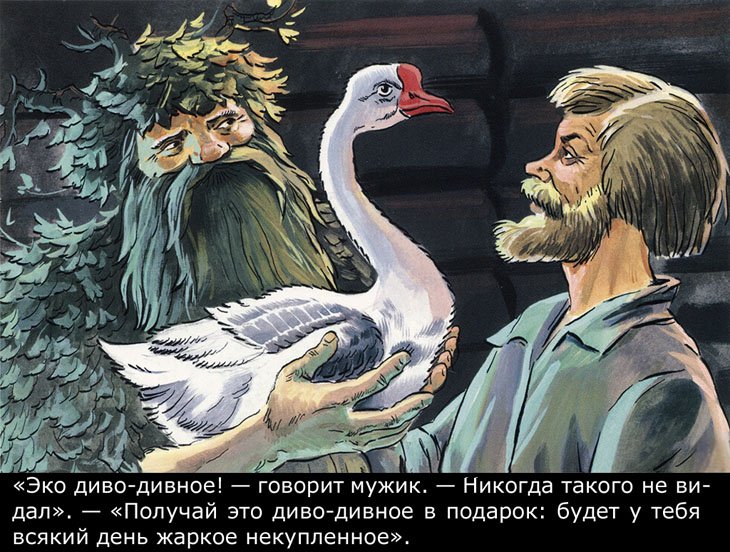 Деревянный орёл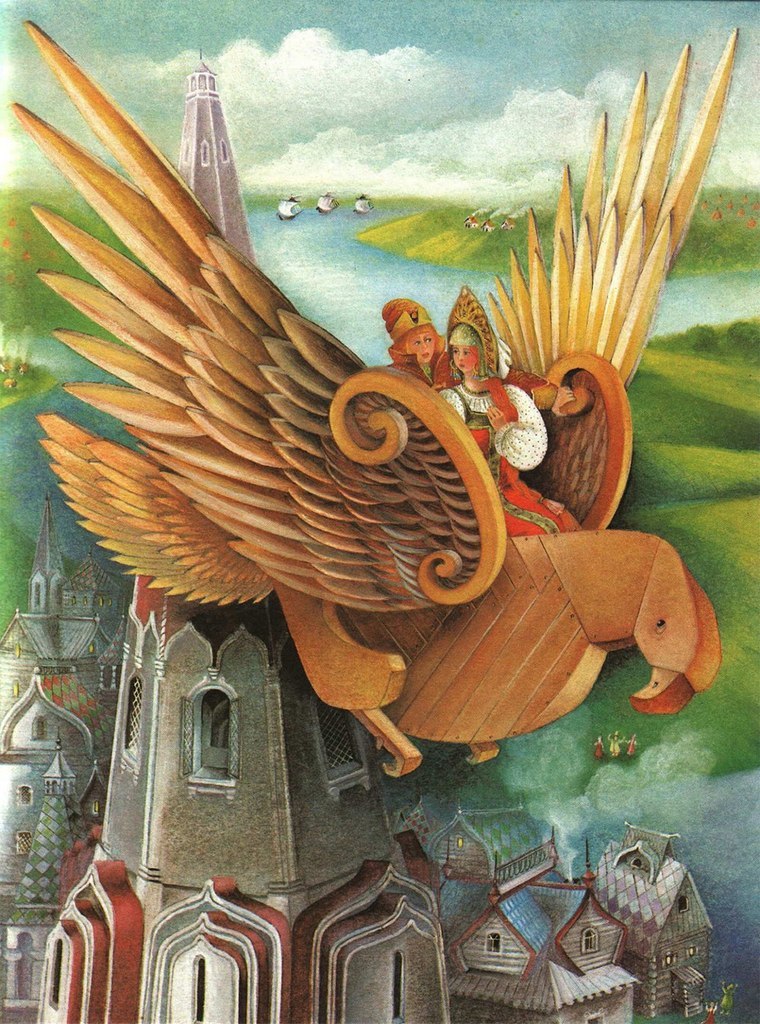 ЕЛетучий корабль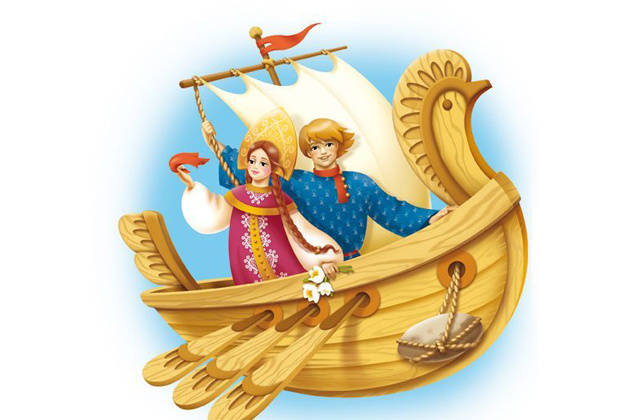 Девушка в колодце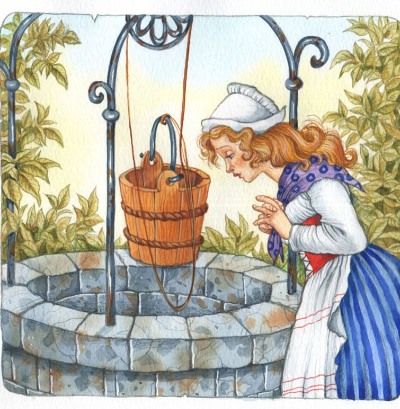 ЁДеревянный орёлЖЖар – птица и Василиса – царевна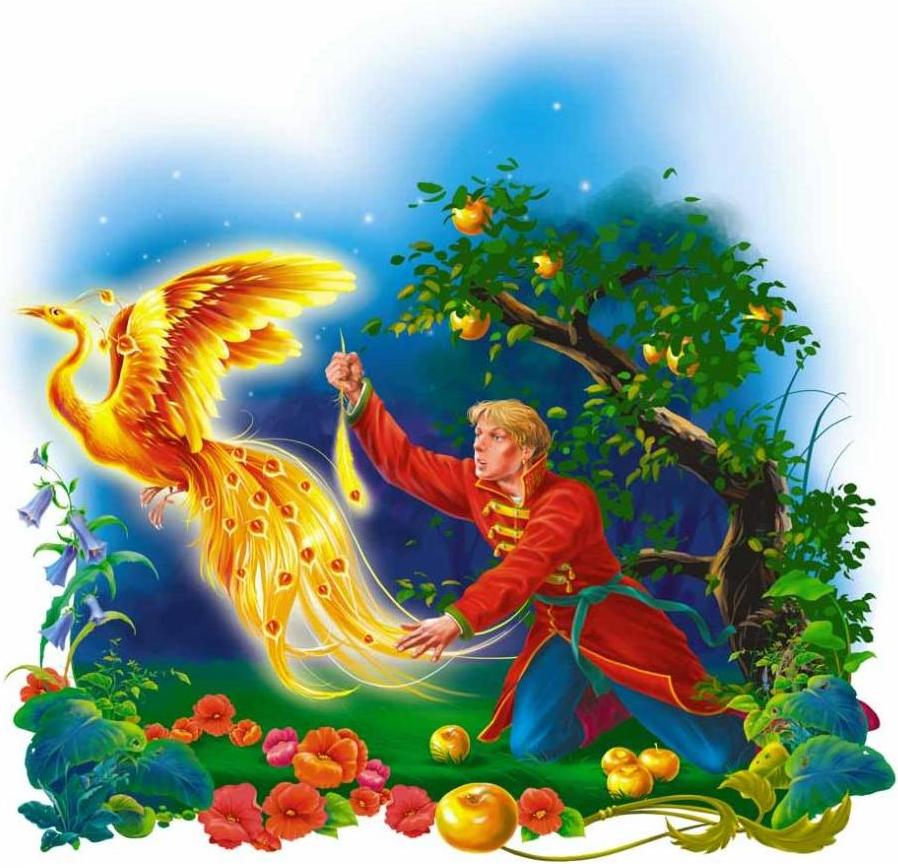 ЗЗаколдованная королевна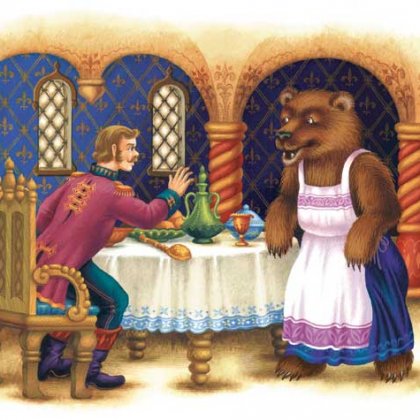 Золотой башмачок 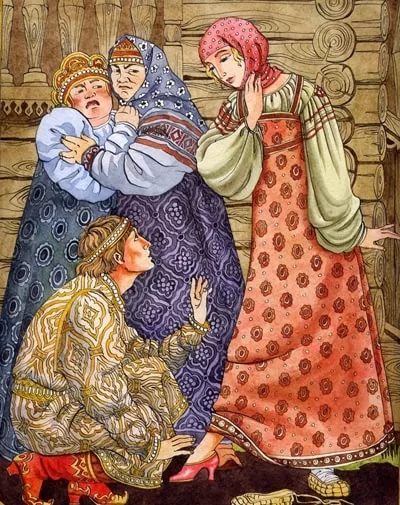 ИИван  Быкович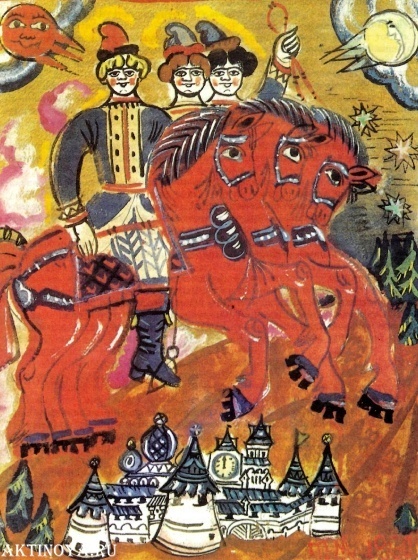 Иван – царевич и Белый Полянин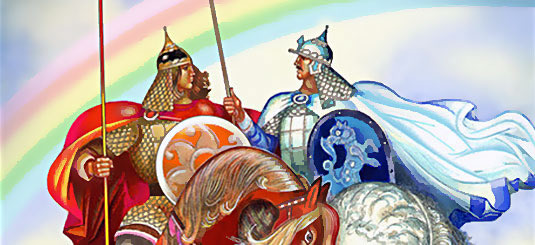 Иван — вдовий сын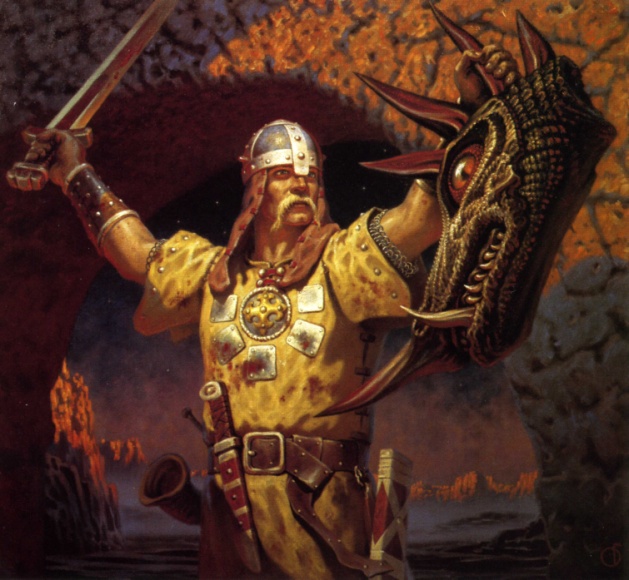 Иван — крестьянский сын и Чудо-Юдо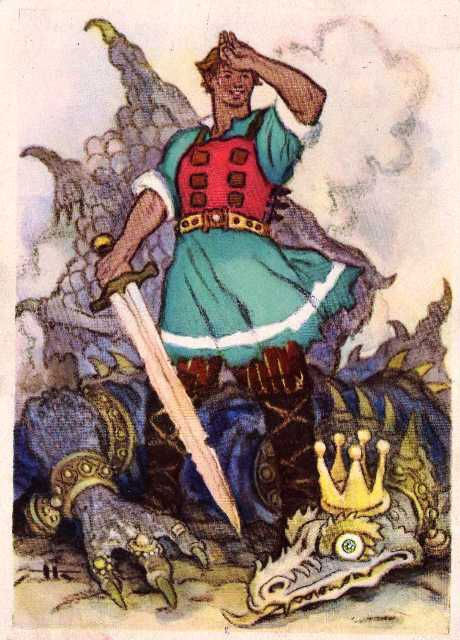 Иван — мужицкий сын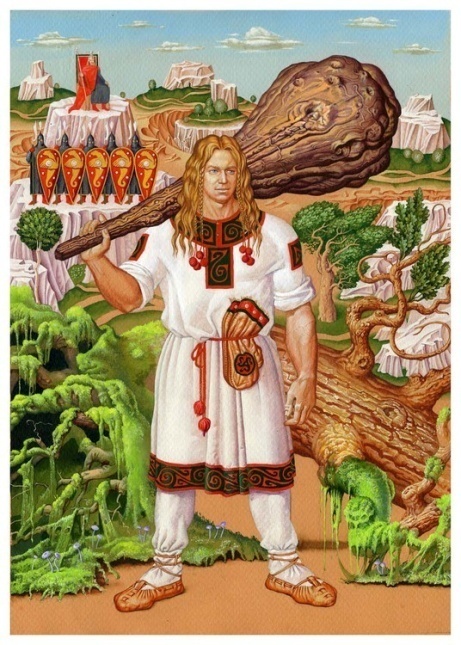  Иван Бесталанный и Елена Премудрая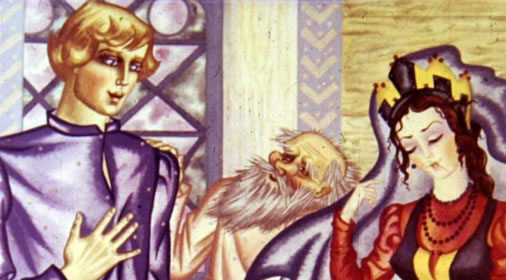  Иван крестьянский сын и мужичок сам с пёрст, усы на семь вёрст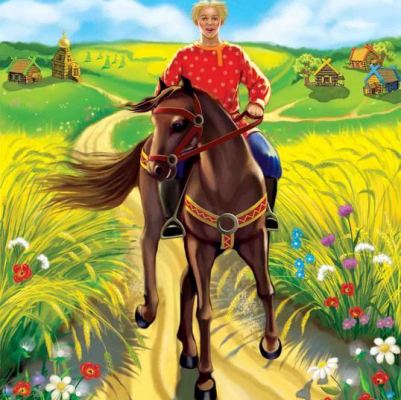 Иванушка – дурачок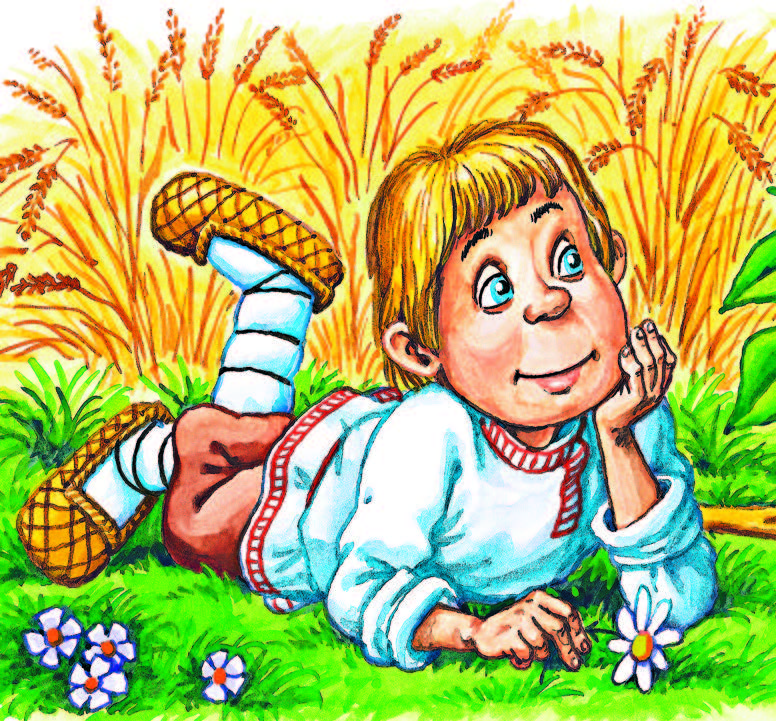 ЙМорской принц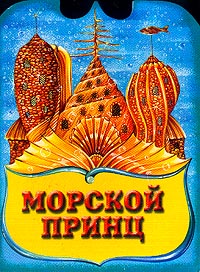 Морской царь и Василиса Премудрая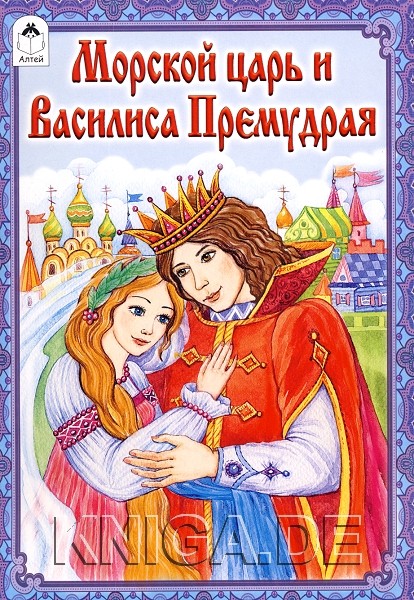 ККрошечка – Хаврошечка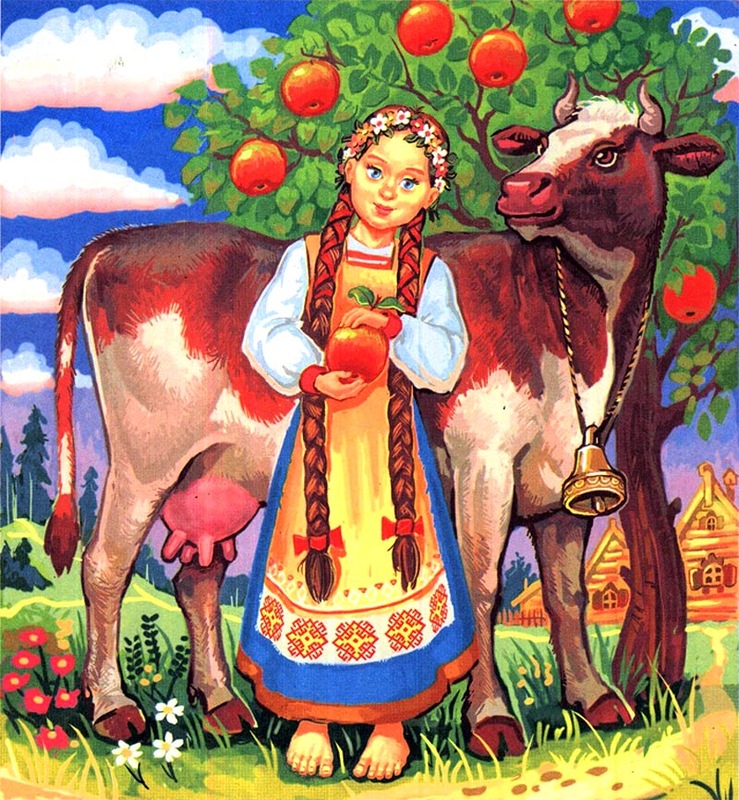 Королевич и его дядька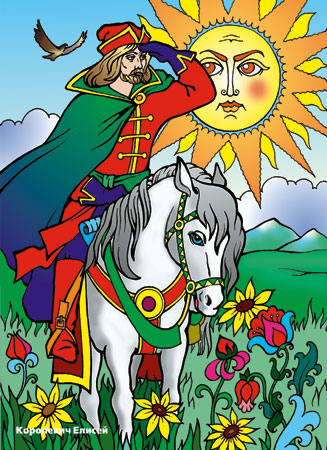 Кощей бессмертный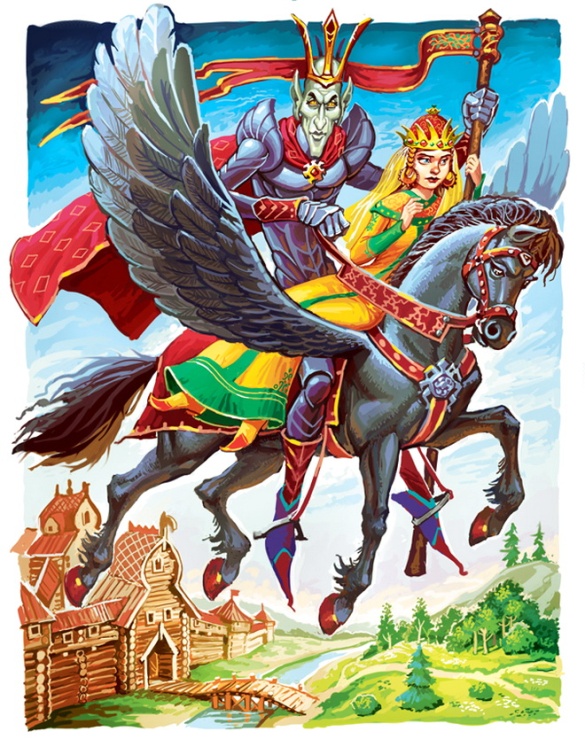 Кузьма Скоробогатый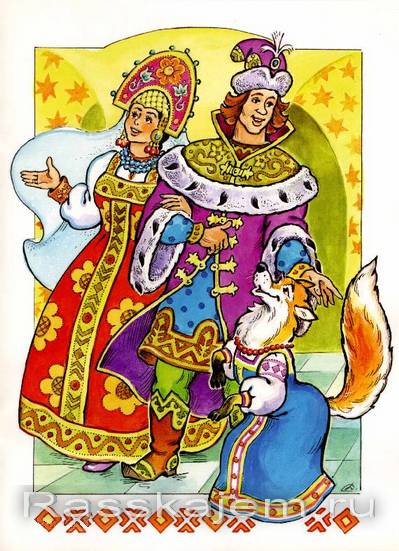 ЛЛихо одноглазое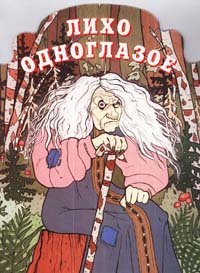 ММарья Моревна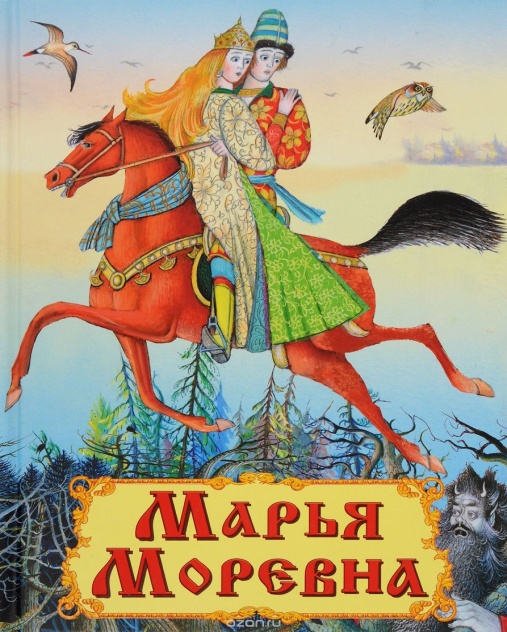 Морской царь и Василиса Премудрая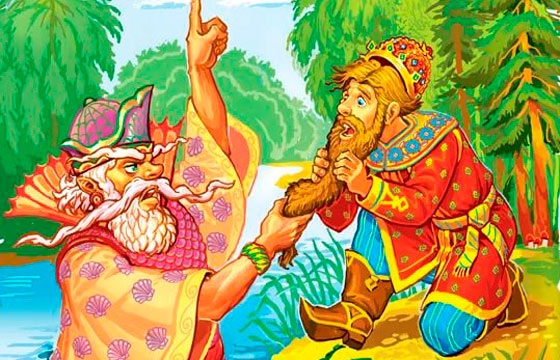 Морозко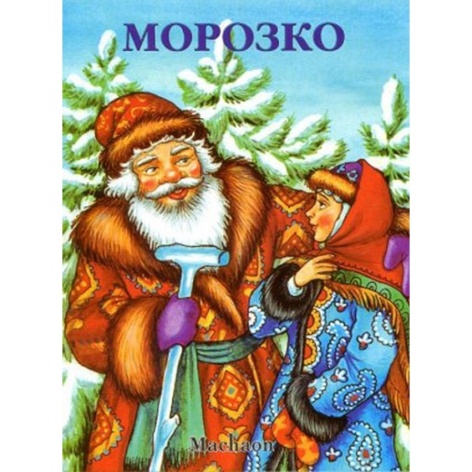  Медное, серебряное и золотое царства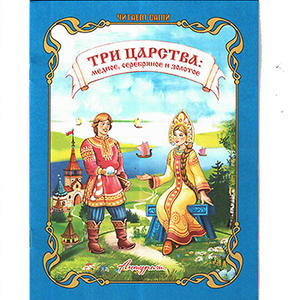 Марья-краса — долгая коса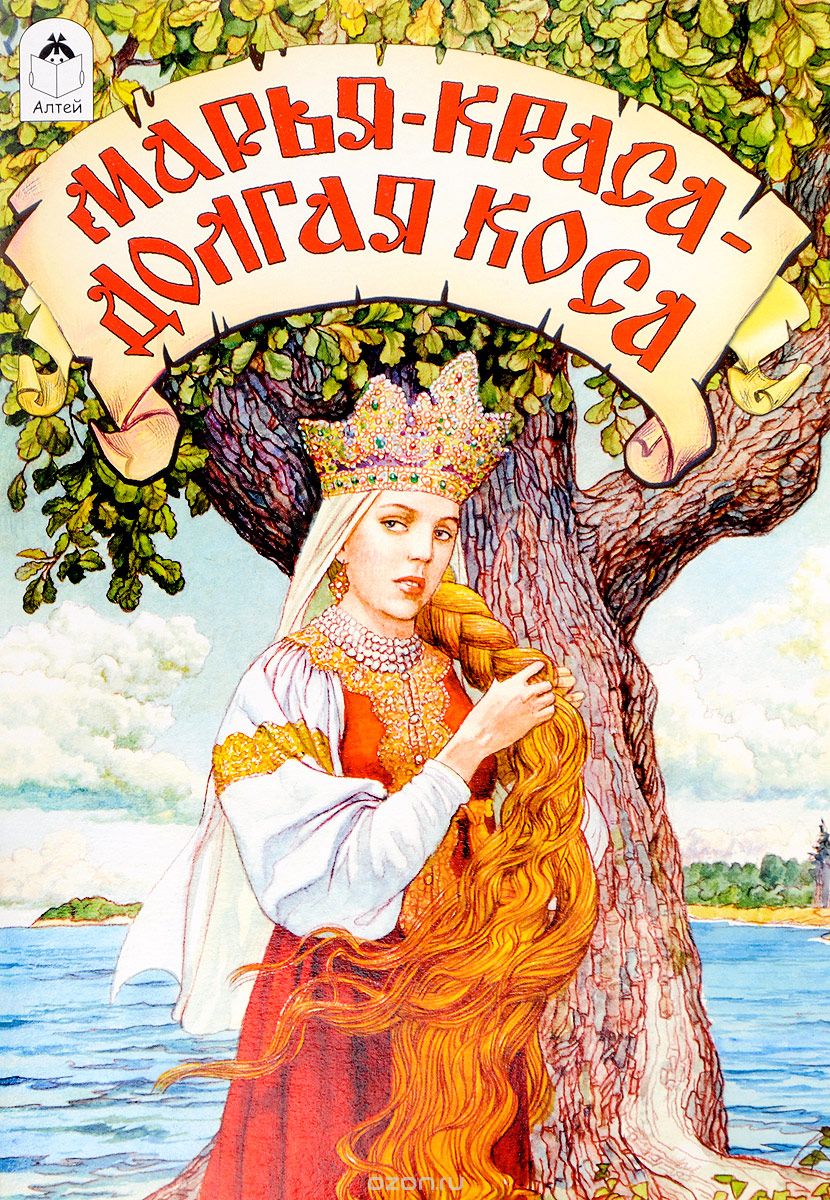 ННесмеяна – царевна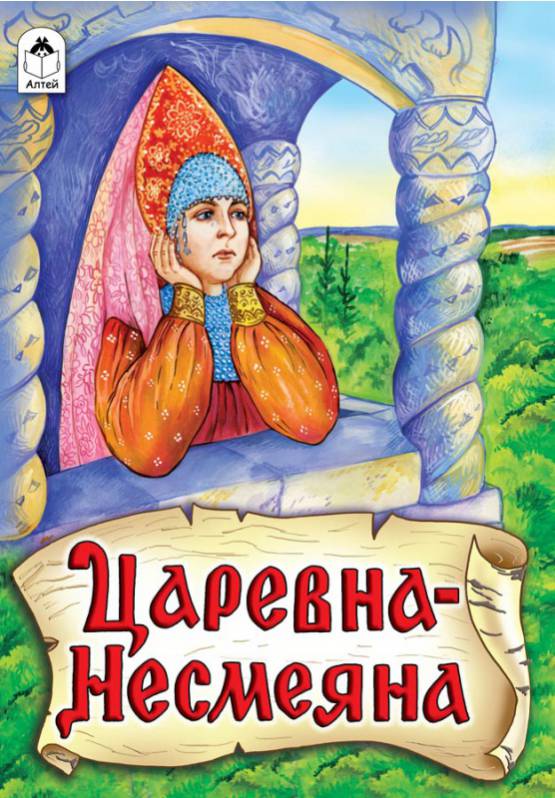 Ночные пляски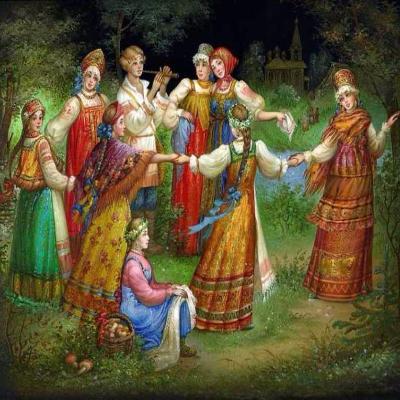 ООкаменелое царство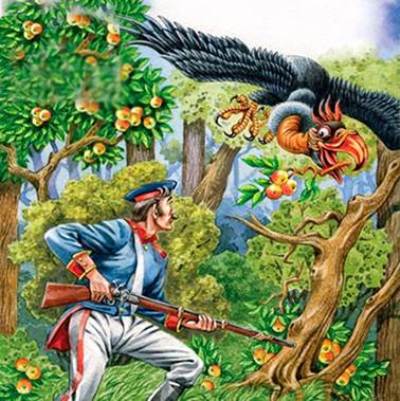 ППоди туда – не знаю куда, принеси то – не знаю что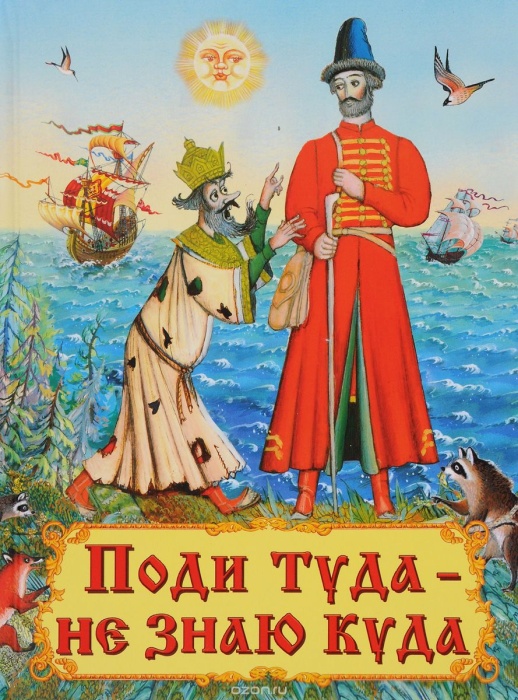 Перышко Финиста ясна сокола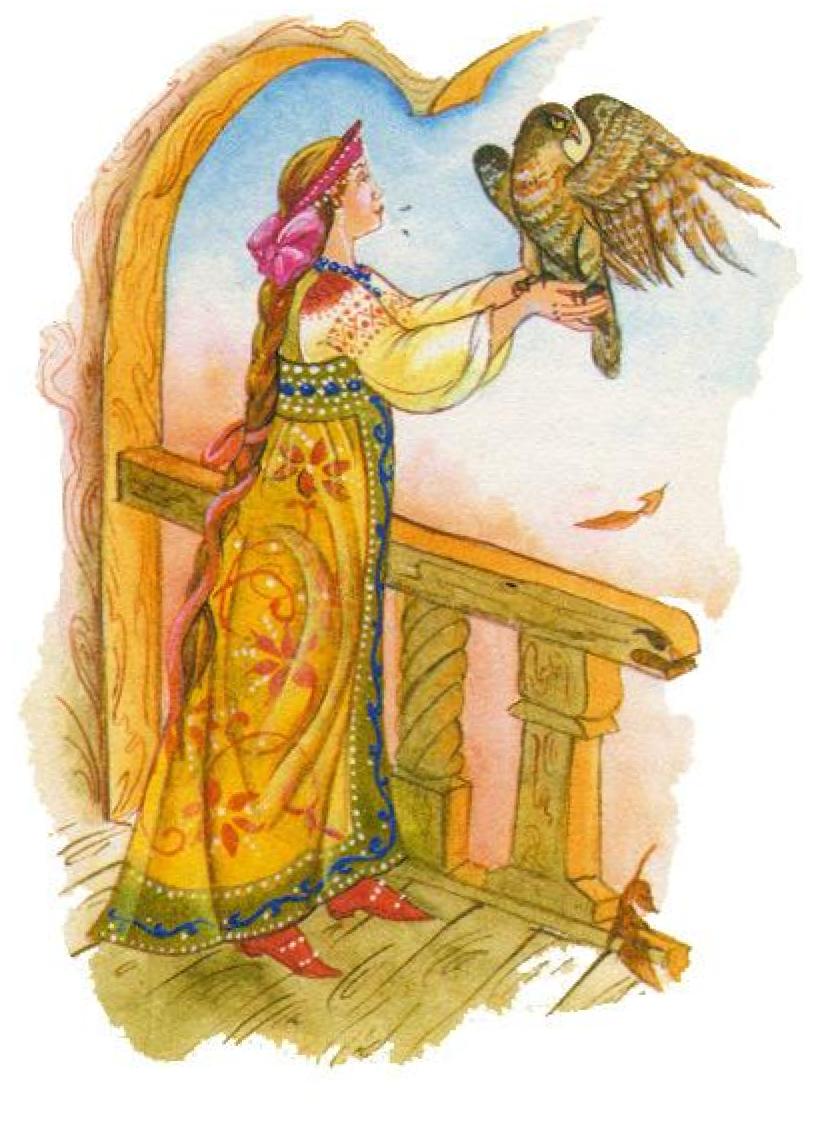 По колена ноги в золоте, по локоть руки в серебре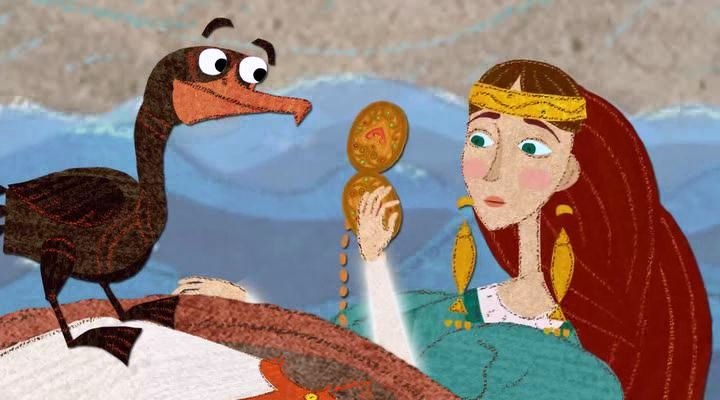 РССивко – бурко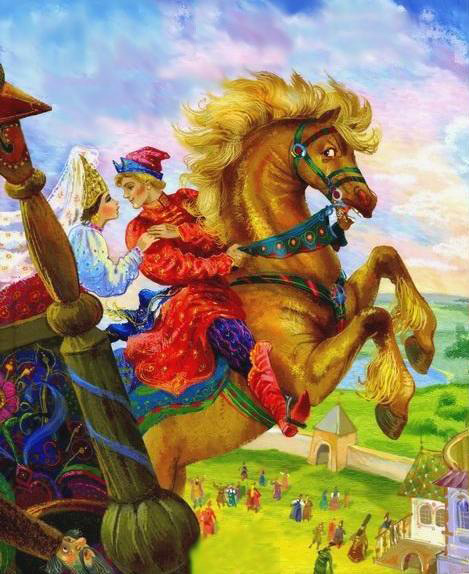 Сестрица Аленушка, братец Иванушка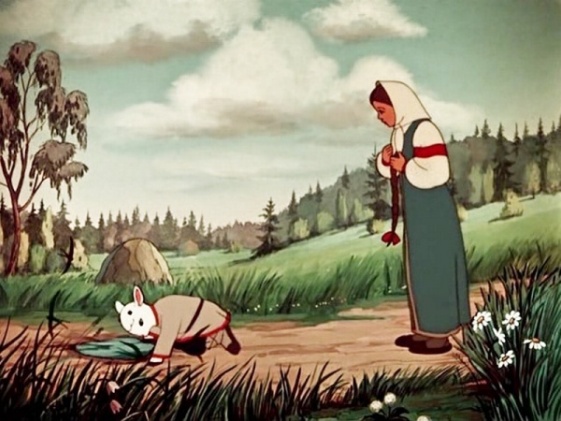 Сказка о молодильных яблоках и живой воде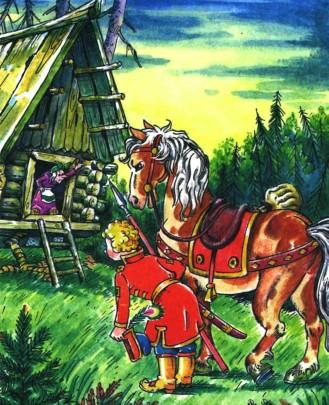 Сказка о медведе костоломе и об Иване, купецком сын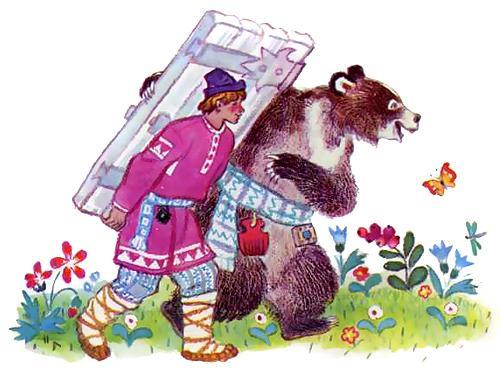 Сказка о Василисе, золотой косе, непокрытой красе, и об Иване Горохе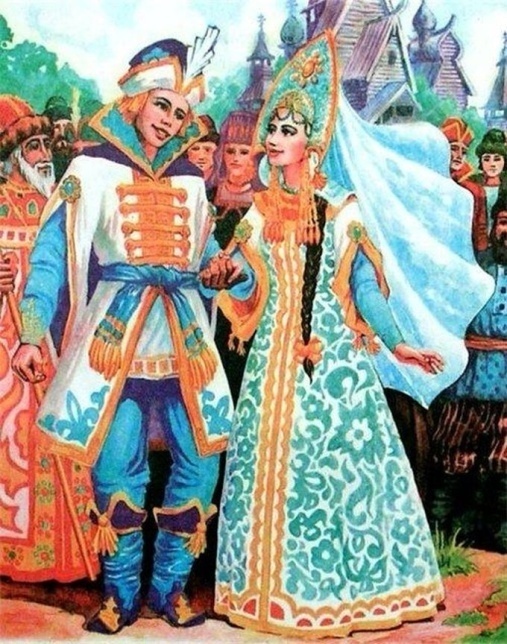 Сивка-Бурка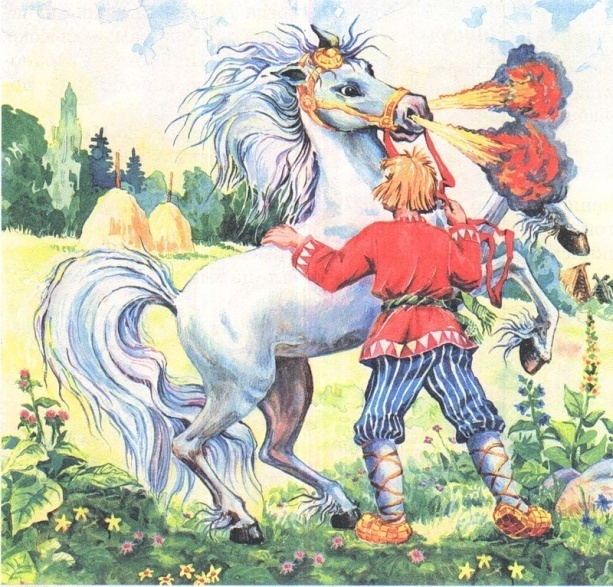 Серебряное блюдечко и наливное яблочко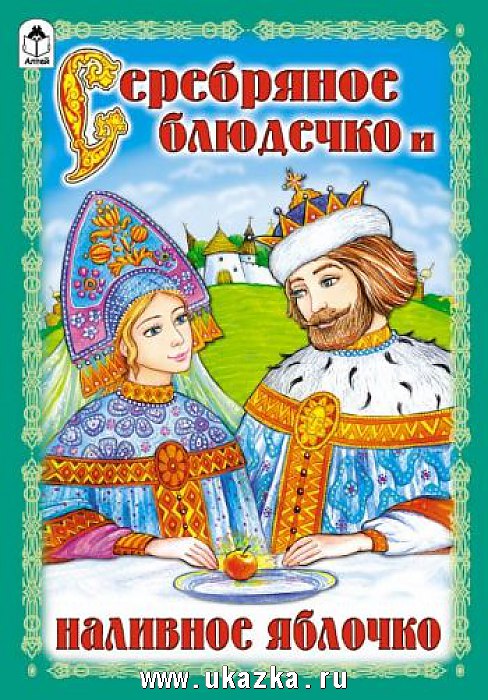 Сказка об Иване — царевиче, Жар-птице и сером волке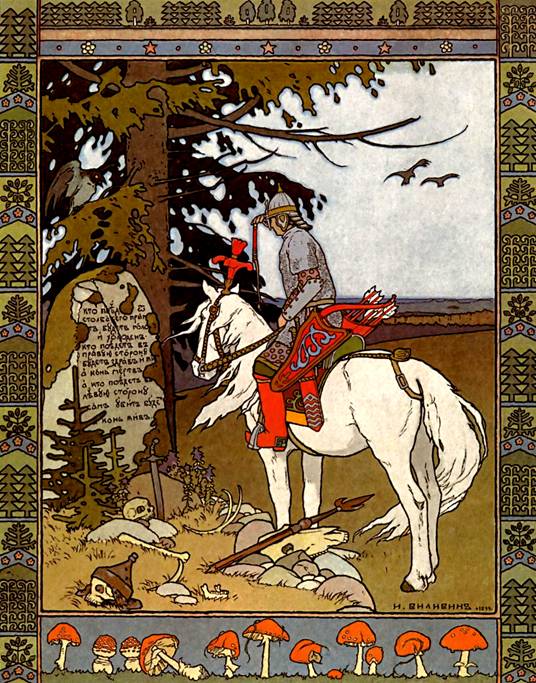 ТТерешечка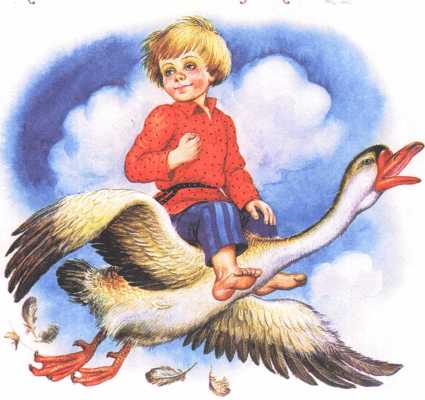 Три царства - медное, серебряное и золотое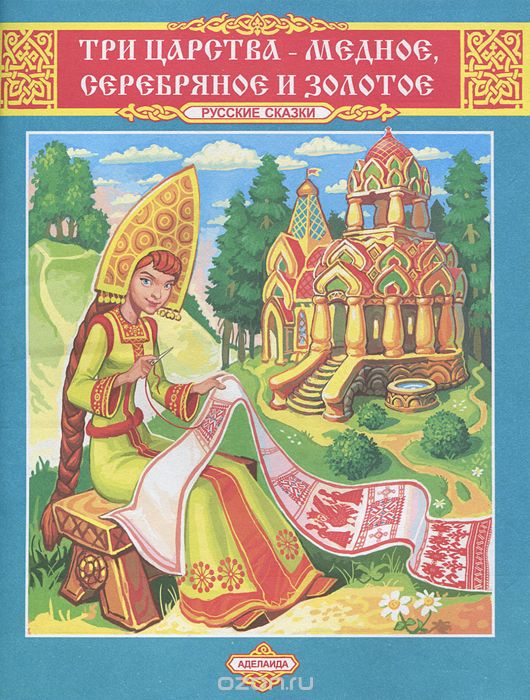 УФФролка – сидень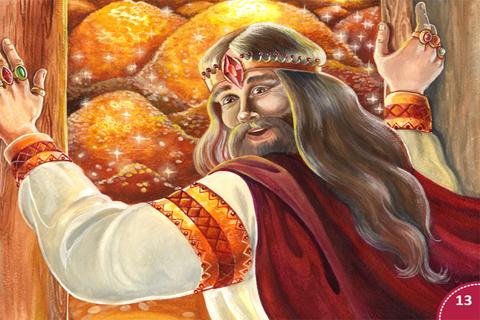 ХХрустальная гора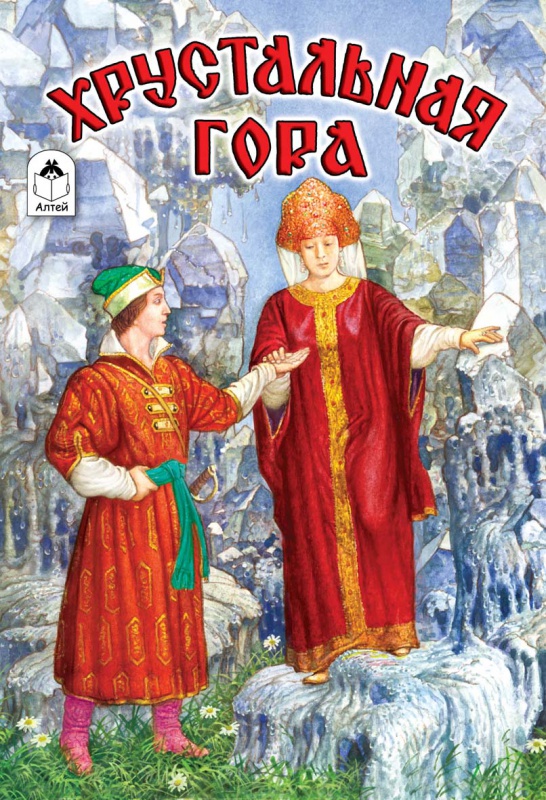 Хитрая наука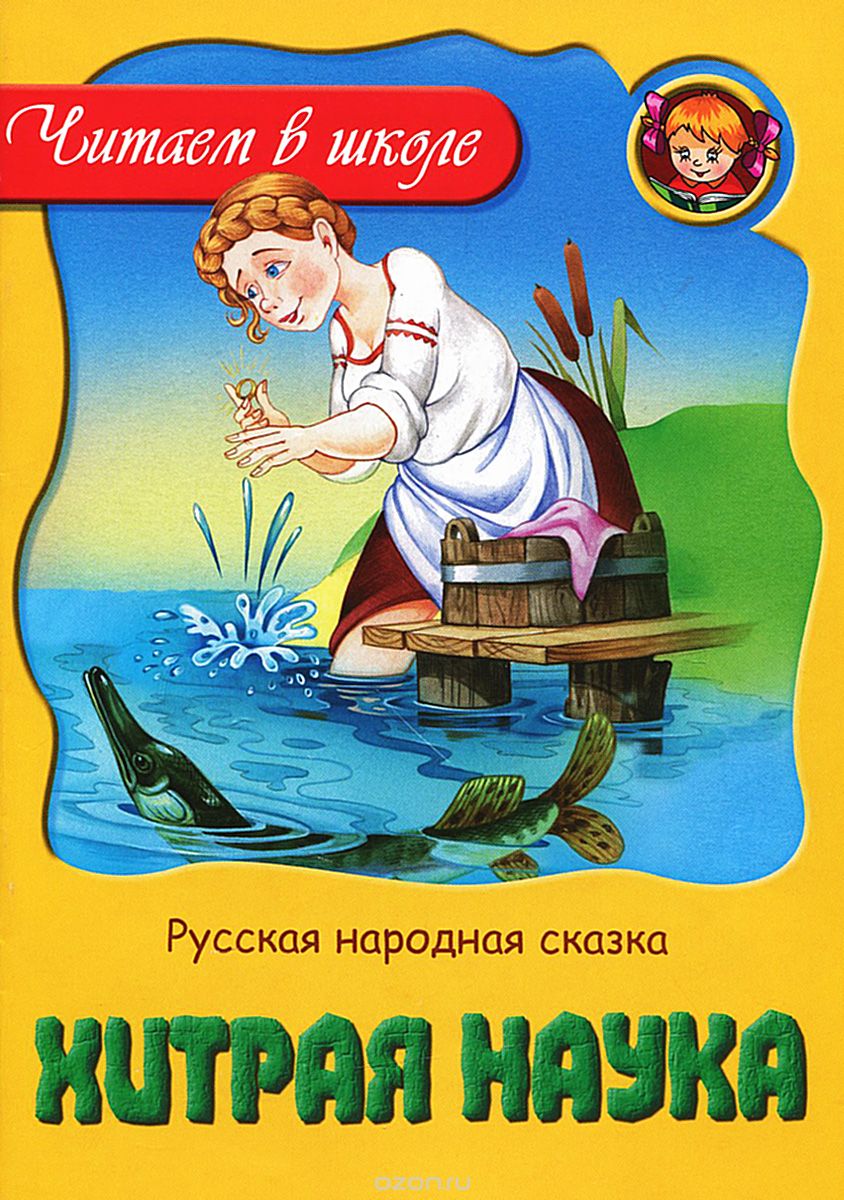 ЦЦарь  - девица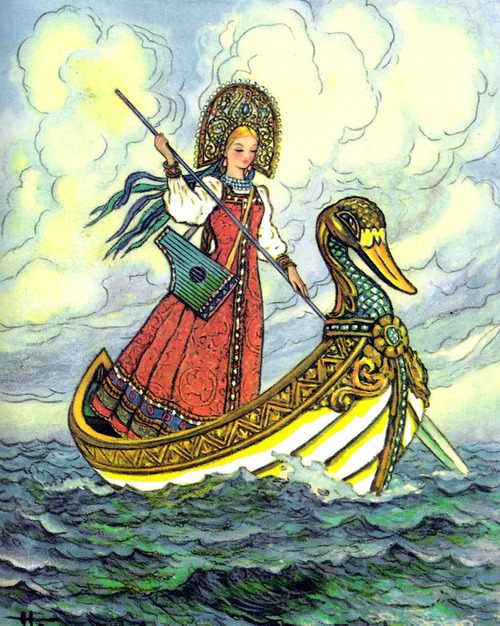 Царевна, разрешающая загадки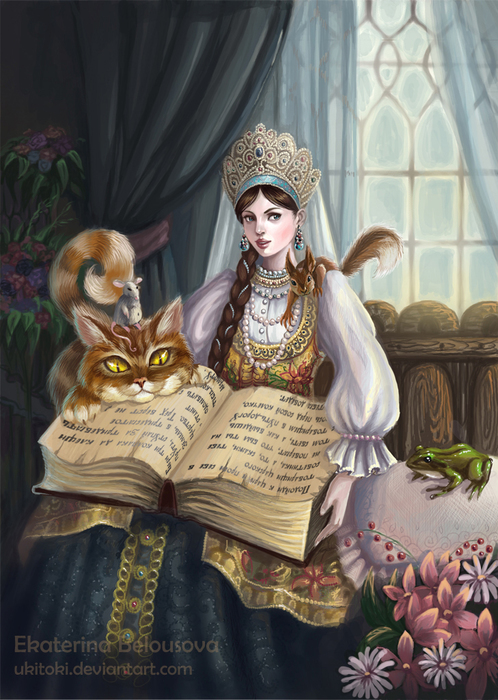 Царевна – лягушка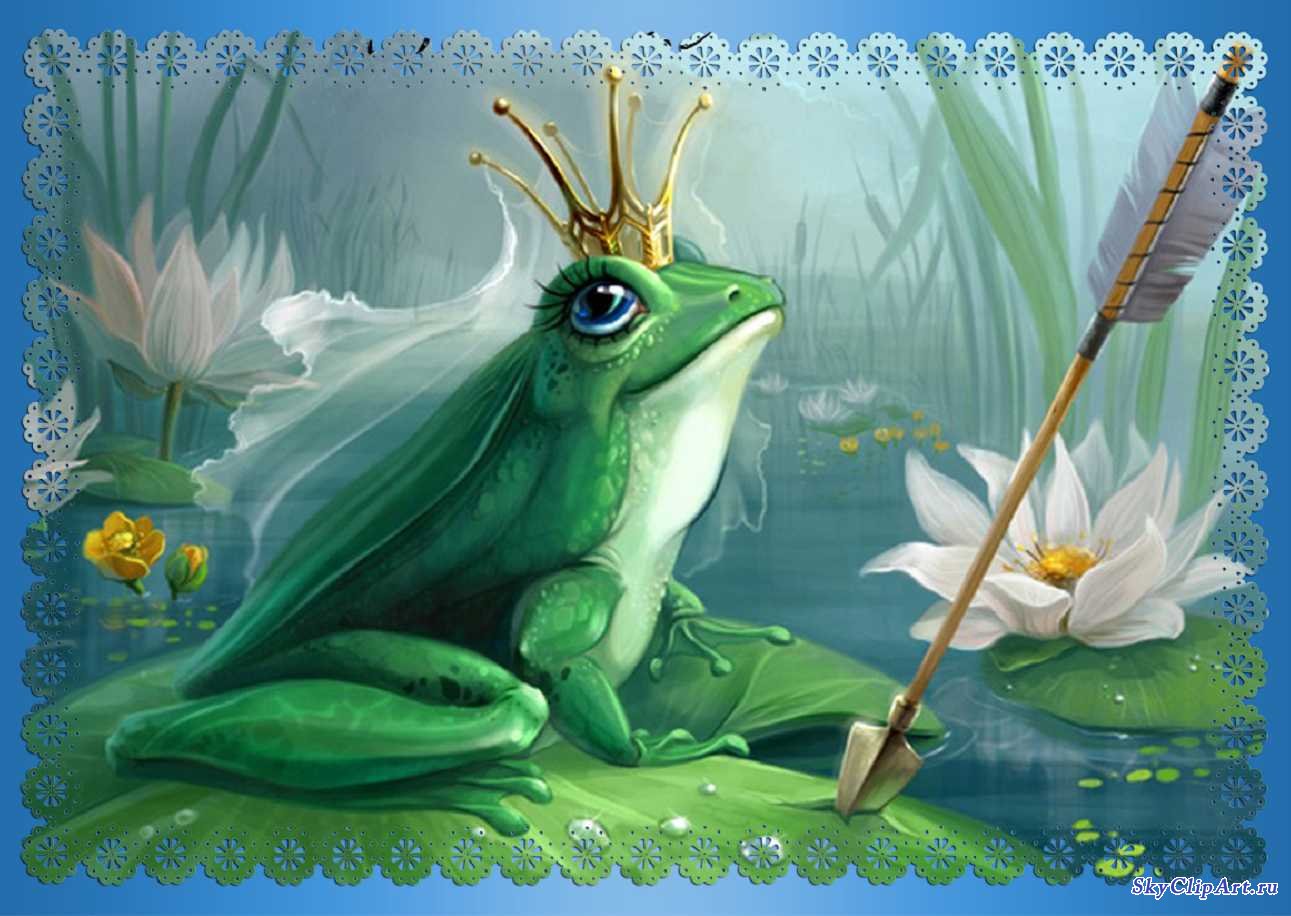 Царевна – змея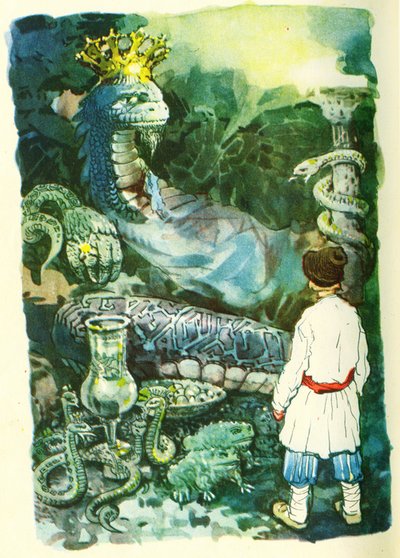 ЧЧудесная рубашка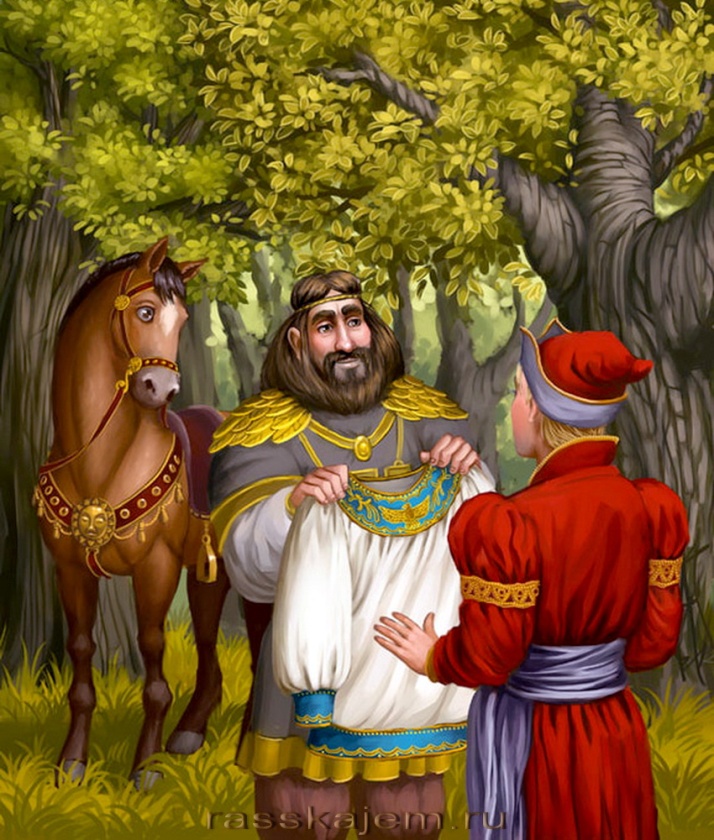 Чудесный ящик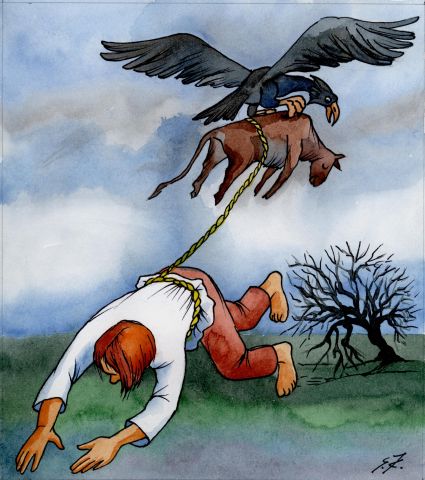 ШШабарша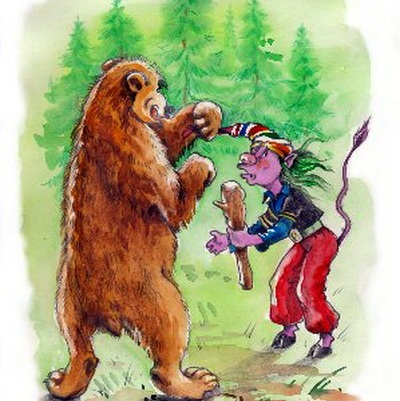 ЩПо щучьему веленью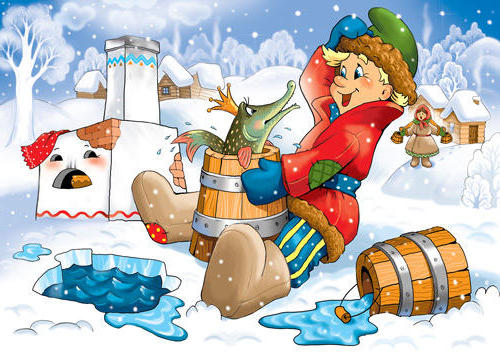 Вещий сон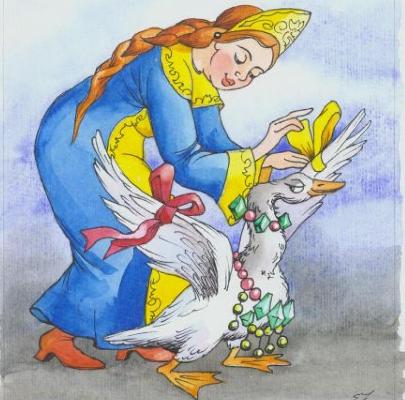 ЪЦарь – девицаВолшебный конь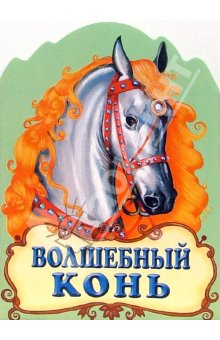 ЬЭЮВанюшка и царевна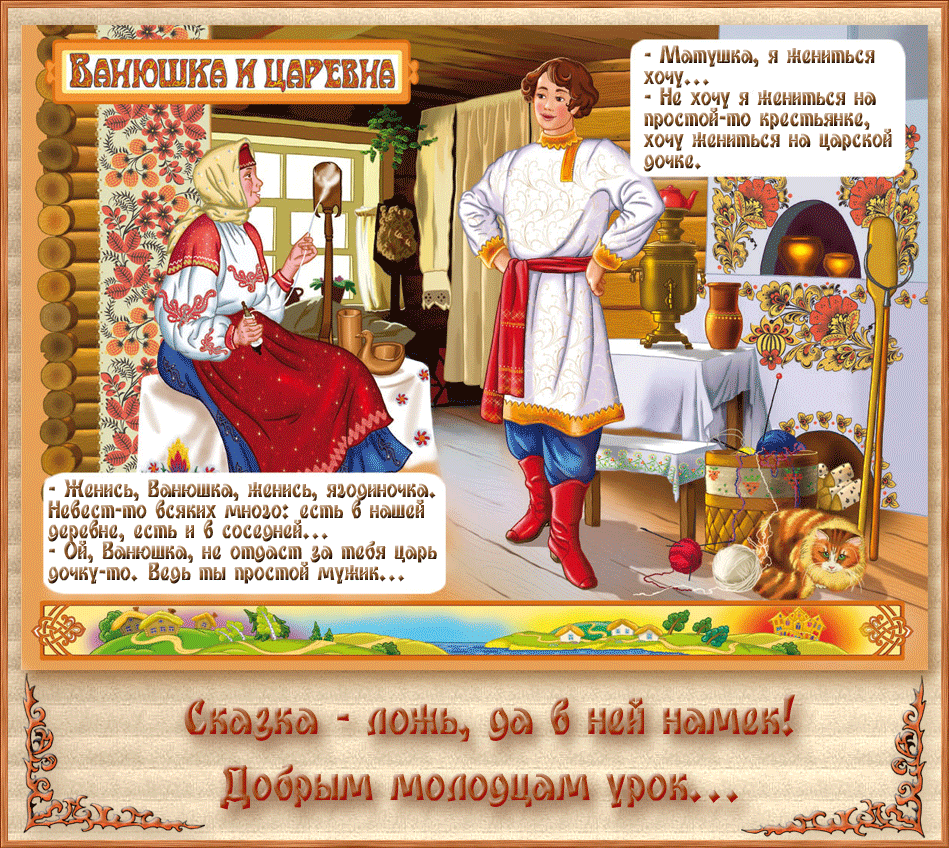 ЯБаба – Яга и ягоды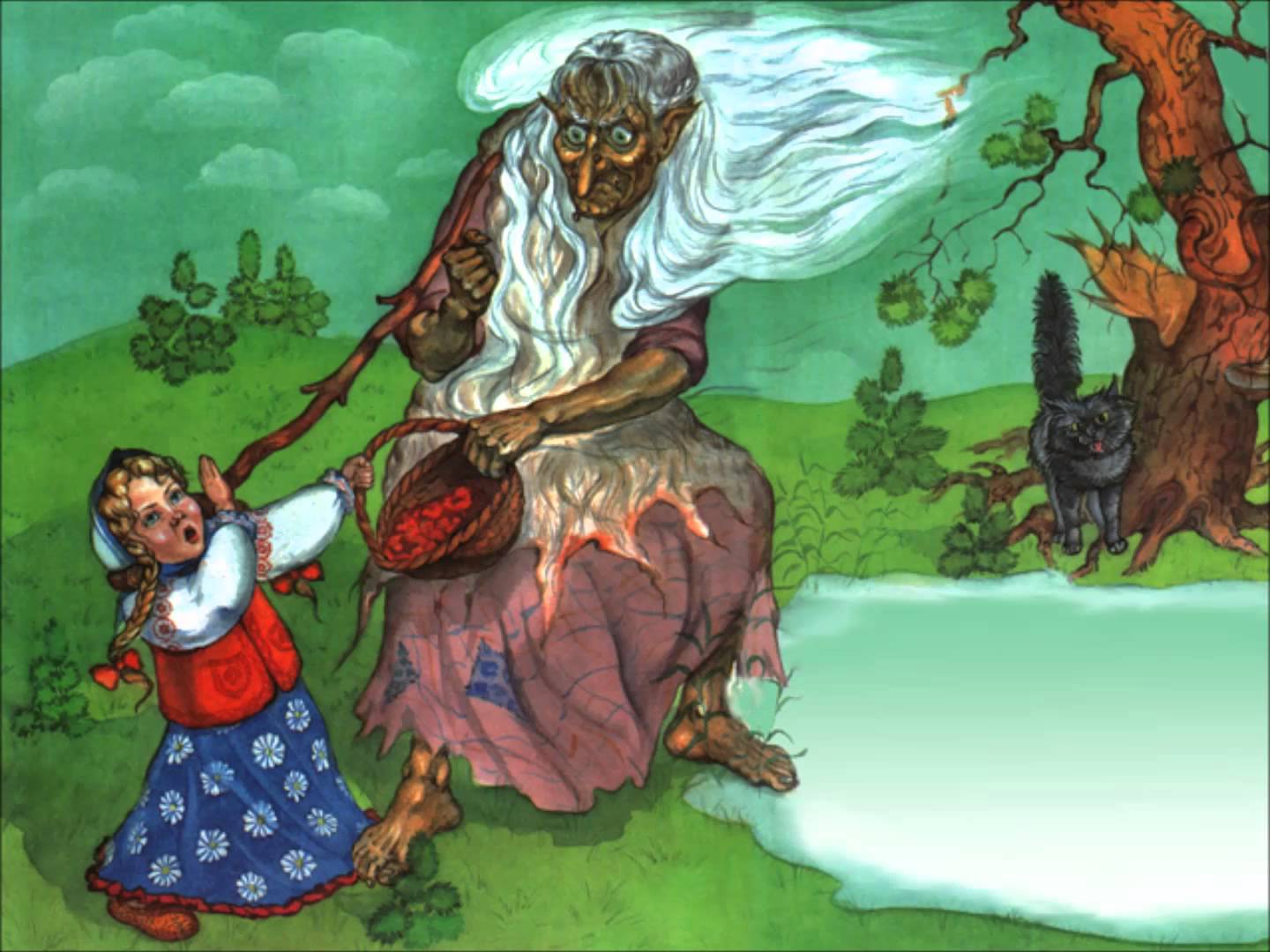 